Муниципальное бюджетное общеобразовательное учреждение«Майская средняя общеобразовательная школа №15»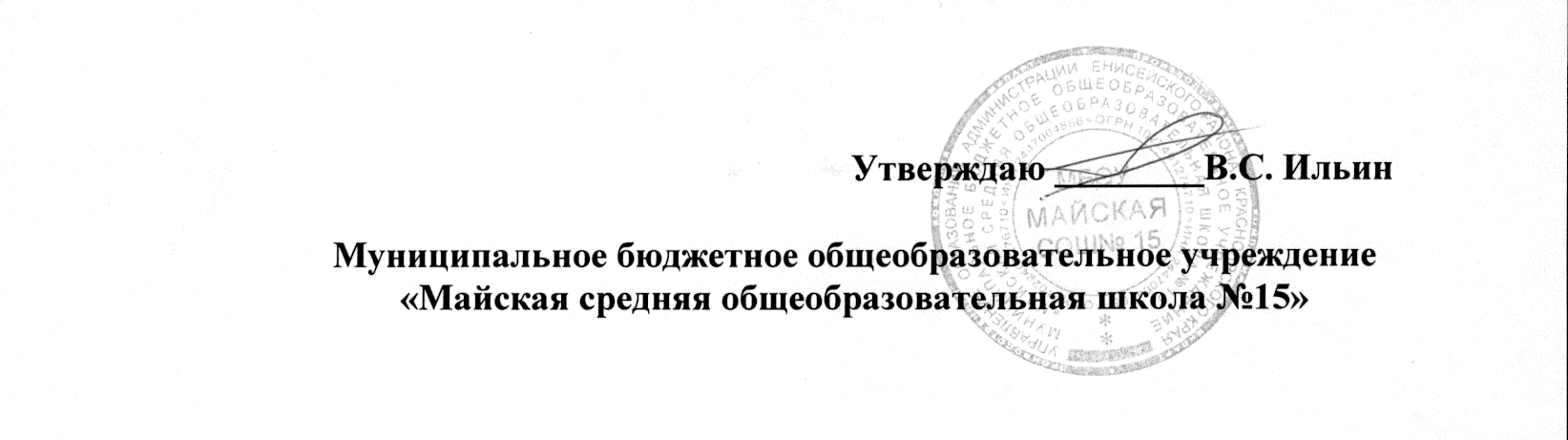 ПОЛОЖЕНИЕО РАБОЧЕЙ ПРОГРАММЕ педагога дополнительного образованияОбщие положенияНастоящее Положение разработано в соответствии с Законом Российской Федерации «Об образовании» от 29 декабря 2012 года № 273-ФЗ, Приказом Министерства просвещения Российской Федерации от 9 ноября 2018 года № 196 «Об утверждении Порядка организации и осуществления образовательной деятельности по дополнительным общеобразовательным программам», Рабочая программа (далее - Программа) – нормативный документ, определяющий объем, порядок, содержание изучения и преподавания курса дополнительного образования, основывающегося на модифицированных или авторских дополнительных общеобразовательных общеразвивающих программах (далее - ДООП) по различным направленностям.Цель рабочей программы – создание условий для планирования, организации и управления образовательным процессом по определенной ДООП.Задачи программы:- дать представление о практической реализации, определенной ДООП;- конкретно определить содержание, объем, порядок и технологии изучения ДООП с учетом целей и особенностей контингента обучающихся.1.4. Функции рабочей программы:- нормативная, то есть является документом, обязательным для выполнения в полном объеме;- целеполагания, то есть определяет ценности и цели, ради достижения которых она введена в практику деятельности детского объединения; - определения содержания образования, то есть фиксирует состав элементов содержания, подлежащих усвоению обучающимися (требования к минимуму содержания);- процессуальная, то есть определяет последовательность усвоения элементов содержания;- итоговая, то есть выявляет ожидаемый результат освоения программы обучающимися (требования к уровню подготовки обучающихся).Технология разработки рабочей программыРабочая программа составляется педагогом дополнительного образования по дополнительной общеобразовательной общеразвивающей программе на каждый учебный год.Проектирование содержания образования осуществляется индивидуально каждым педагогом в соответствии с уровнем его профессионального мастерства и авторским видением дисциплины (направленности).Рабочая программа должна быть рассчитана на часы, которые заложены в дополнительной общеобразовательной общеразвивающей программе, и соответствовать расписанию детского объединения.Структура рабочей программыСтруктура Программы является формой (Приложение 1) представления ДООП как целостной системы, отражающей внутреннюю логику организации учебно-методического материала и включает в себя следующие элементы:Титульный лист.Пояснительная записка.Учебно-тематический план.Календарно-тематический план.Список литературы.Титульный лист – структурный элемент Программы, представляющий следующие сведения: полное название учреждения, информация о согласовании на педагогическом  совете (номер протокола и дата), об утверждении директором (номер приказа и дата), согласование с Управляющим Советом, название рабочей программы, год обучения, возрастная категория обучающихся, номер группы, фамилия педагога, населенный пункт и год составления программы.Пояснительная записка – структурный элемент программы, указывающий, на основании какой ДООП разработана данная рабочая программа, проясняющий цель и задачи обучения, ожидаемые результаты, этапы, сроки и формы контроля, характеристику группы, количество учебных часов, предпочтительные формы организации учебного процесса, режим занятий.Учебно-тематический план – структурный элемент программы, включающий в себя название тем, количество часов на их изучение, включая теоретические и практические занятия.Календарно-тематический план - структурный элемент программы, составляющийся в соответствие с расписанием, определяющий порядок освоения учебного материала с указанием конкретных дат проведения занятий.Список литературы – структурный элемент программы, указывающий список источников, использованных при ее составлении.Оформление рабочей программыТекст набирается в редакторе Word for Windows шрифтом Times New Roman, кегль 12-14, одинарный межстрочный интервал, интервалы между абзацами отсутствуют, переносы в тексте не ставятся, выравнивание по ширине, абзац 1,25 см, ориентация бумаги - альбомная, листы формата А-4. Таблицы вставляются непосредственно в текст, абзац в таблицах отсутствует.Титульный лист считается первым, но не нумеруется, как и листы приложения. Номер страницы ставится в правом нижнем углу листа.Список литературы строится в алфавитном порядке по библиографическим нормам с указанием города и названия издательства, года выпуска.Рабочая программа скрепляется и заверяется подписью директора и печатью образовательного учреждения.Утверждение рабочей программыРабочая программа согласовывается на заседании педагогического совета образовательного учреждения. Решением педсовета рабочая программа одобряется к реализации или отправляется на доработку с указанием срока исполнения.Рабочая программа утверждается ежегодно в начале учебного года приказом директора образовательного учреждения.Все изменения, дополнения, вносимые педагогом в рабочую программу в течение учебного года, должны быть рассмотрены на заседании метододического совета образовательного учреждения. Рабочая программа хранится в методическом кабинете, копия Программы находится на рабочем месте педагога дополнительного образования, который несет полную ответственность за реализацию Программы.Приложение 1Образец оформления рабочей программыМуниципальное бюджетное образовательное учреждение«Майская средняя общеобразовательная школа №15»Енисейского района Красноярского краяДОПОЛНИТЕЛЬНАЯ ОБЩЕОБРАЗОВАТЕЛЬНАЯ ОБЩЕРАЗВИВАЮЩАЯ ПРОГРАММА ХУДОЖЕСТВЕННОЙ НАПРАВЛЕННОСТИ «Домовенок»Программа рассчитана на воспитанников в возрасте 10-12 летСрок реализации 3 года.Составитель:ФИОпедагог ДО МБОУ Майская СОШ №15п. Майское 2019 г.Пояснительная записка.Программа разработана на основе дополнительной общеобразовательной общеразвивающей программы «Название», первый год обучения, принятой на заседании педагогического совета, протокол №  от     2019 г. Программа имеет … направленность, т.к. реализуется в сфере …, … (указать вид или предметную сферу деятельности).Цель программы, задачи (обучающие, развивающие, воспитательные)Ожидаемые результаты, этапы и формы контроля.Характеристика групп. Предпочтительные формы организации учебного процесса. Количество учебных часов. Режим занятий.Учебно-тематический план3.Календарно-тематический планСписок литературы.Рассмотрено и принятона заседаниипедагогического советаПротокол № 1  от 31.08.2019                  Приказ №  03-03 123 от  31.08.     2019 г.Согласовано: на заседании   ПС Протокол № Согласовано:Управляющим СоветомПротокол № Утверждаю:Директор МБОУ Майская СОШ №15___________/Ильин В.С._/Приказ №.№п/пНаименование разделовОбщее   кол-вочасов Теоритические занятияПрактические занятияНаименование разделов и темчасыдатадатаНаименование разделов и темчасыпланфактВводное занятиеОсновы….Изготовление…Промежуточная аттестацияИтоговая аттестацияИтоговое занятие